Creating and Analyzing Population Pyramid AssignmentYOUR TASK:1.) Create your own population pyramid for Canada using the 1956 and 2008 data and the template provided. Your pyramids should include: A title, year, and appropriate colours. (10 marks)2.) Complete the following questions on a separate sheet of paper (once your graphs are complete.)a) Describe the shape of the 1956 and 2008 population pyramid. What type of pyramids are they? (Rapid, Slow, Zero, Negative) (4 marks)3.) Compare the 1956 pyramid AND your 2008 pyramid.a) The number of females and males in your age cohort (2 marks)b) The number of dependents (old and young) vs. the number of working people (2 marks)  		c) The number of 65+ members in 1956 and 2005. What do you notice? And why is this happening? (2 marks)	4.) State two problems you think Canada will have if we continue to have fewer babies? (2 marks)5.) What two problems will the government have because of the increase in the number of elderly (older) people? (2 marks)6.) Now that we have looked at Canada’s population issues, what are two solutions (ways to fix) Canada’s population problem? (2 marks)	 7.) Draw a small sketch on the back of what you think a population pyramid will look like in 2050. (2 marks)Bonus: Do you know how other countries have tried to fix their population problem? (2 marks)Out of 28 + bonus question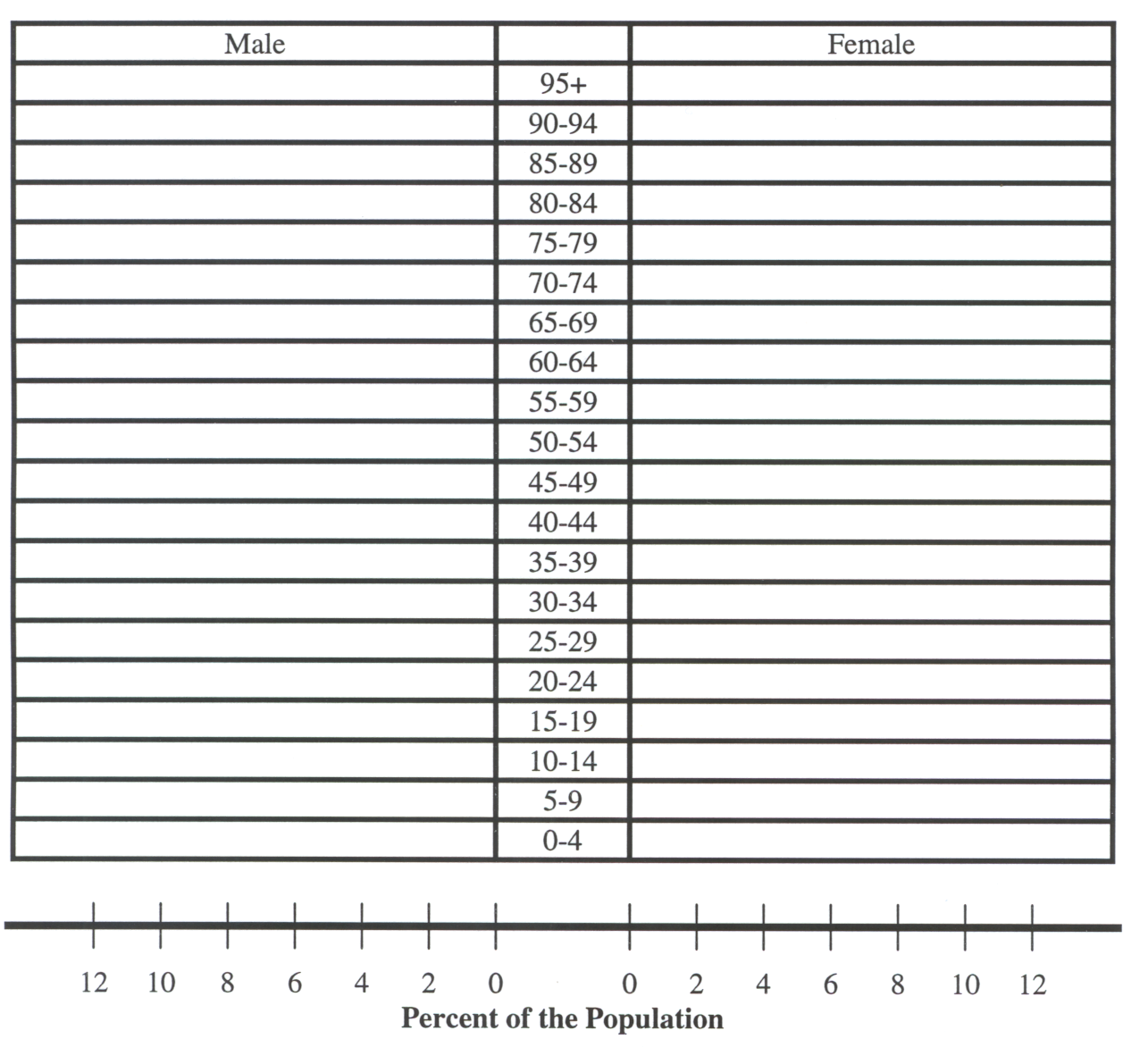 200820082008Age Group%Male% Female0-45.65.25-95.65.210-146.25.915-197.06.520-247.16.625-297.06.730-346.76.635-397.16.840-447.87.645-498.48.250-547.67.655-596.46.560-645.45.565-693.94.170 +8.111.1195619561956Age Group%Male% Female0-412.412.35-911.311.210-149.08.915-197.27.320-247.07.125-297.58.030-347.58.035-397.07.540-446.56.045-496.05.550-544.54.555-593.04.060-642.53.565-692.92.970 +4.75.0